Poznaj firmę Maan. Polską firmę z ponad 40-letnim doświadczeniem w projektowaniu i produkcji okapów kuchennych.Firma Maan jest polskim rodzinnym producentem okapów kuchennych i przeznaczonych do nich akcesoriów.Kim jest firma Maan ?Firma produkuje okapy zarówno pod marką własna Maan jak również jest partnerem OEM dla wielu znanych marek AGD zarówno w Polsce jak i na świecie. Maan oferuje szeroki wachlarz modeli z różnych kategorii (wkłady, wyspowe, teleskopowe, przyścienne, podszafkowe, sufitowe) ze swojego katalogu, a także dzięki własnemu działowi R&D produkuje okapy wg. indywidualnych specyfikacji i wytycznych klientów OEM.Filarami Maan są jakość, nowoczesny design oraz najnowsze rozwiązania technologiczne poparte doświadczeniem i tradycją rodzinnej firmy jak również wysoce wyspecjalizowanym zespołem pracowników.Dla firmy Maan ważne jest też ciągłe dostosowywanie swoich wyrobów do potrzeb klientów i trendów na wielu rynkach. Uzyskujemy to dzięki dwóm nowoczesnym zakładom produkcyjnym w centralnej Polsce oraz własnemu laboratorium w którym możemy weryfikować i poprawić parametry naszych okapów.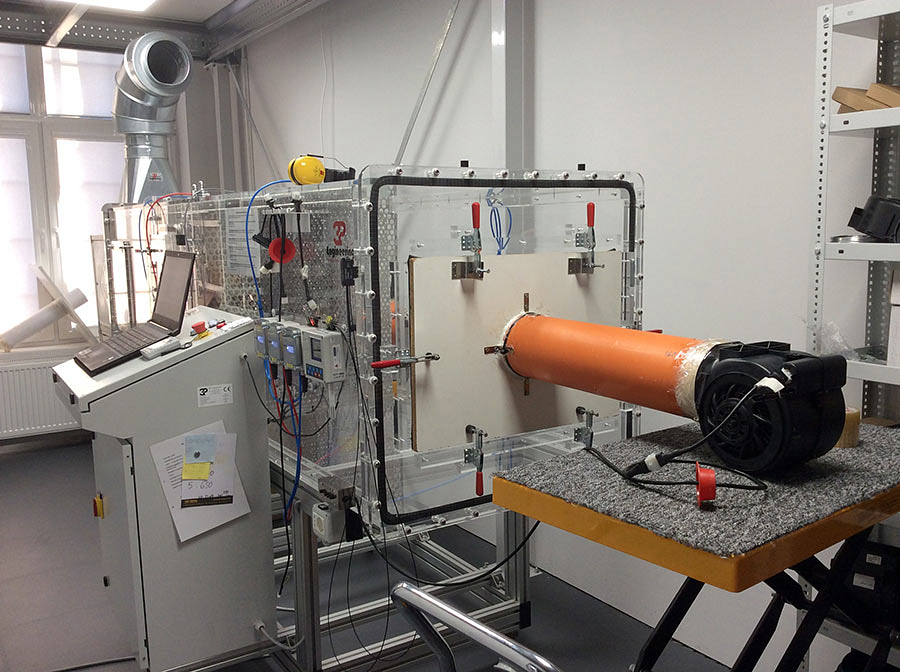 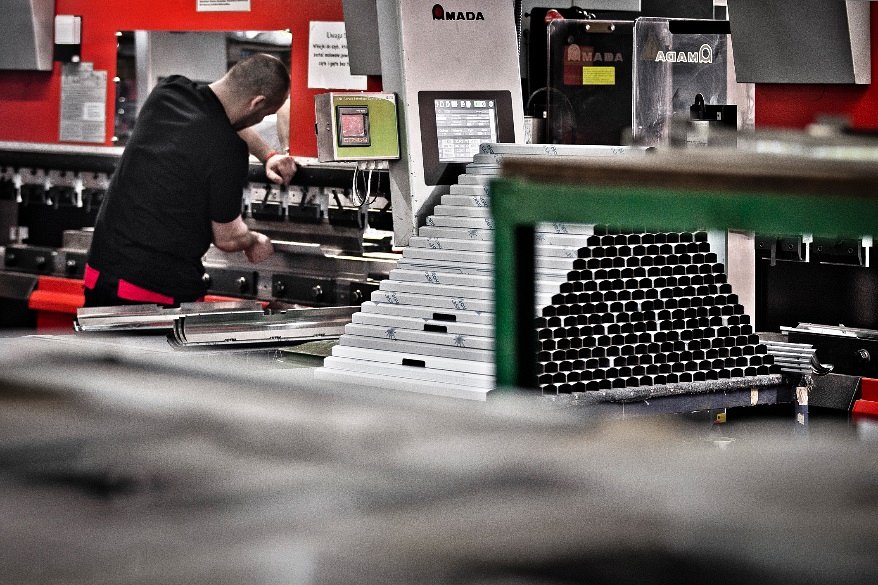 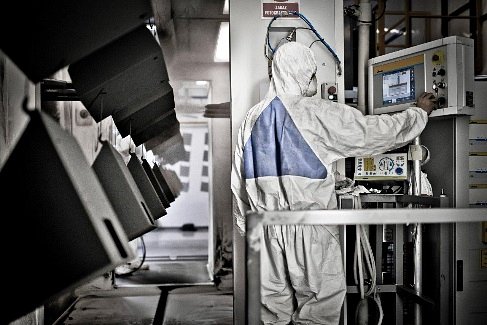 Cel firmy Maan:Wszystkie zasoby i działania firmy są ukierunkowane aby pomóc klientom w tworzeniu przytulnego domu, w którym można cieszyć się czystym powietrzem.Atuty firmy Maan:l ponad 40 lat doświadczenia,l opatentowane wzornictwo,l łączenie wysokiej jakości i funkcjonalności z eleganckim wyglądem, l wdrożony system kontroli jakości ISO 9001, wspierający tworzenie najlepszych produktów,l wdrożony międzynarodowy standard zarządzania środowiskowego ISO 14001, pomagający ograniczać wpływ na środowisko naturalne, l 98% komponentów wyprodukowanych w Europie,l szybkie reagowanie na potrzeby klientów i otwartość na pomysły partnerów,l jakość i tradycja firmy rodzinnej,l własny dział R&D,l wyspecjalizowany i profesjonalny zespół pracowników,l 2 zakłady produkcyjne,l własne laboratorium do badań parametrów okapówPonieważ firma zawsze wychodzi naprzeciw zmieniającym się oczekiwaniom klientów oraz tworzy nowe trendy na rynku, systematycznie poszerza swoją ofertę o nowe produkty.Aktualne nowości:Okap podszafkowy/kominowy typu tuba – Elba Mini i Ponza MiniTo nowy wymiar okapów podszafkowych dla miłośników stylowego designu w kuchni w przystępnej cenie. Okapy mogą być również montowane jako modele przyścienne/ kominowe.Dostępność wielu wersji kolorystycznych (Biały, Czarny, Miedź Połysk, Satyna, Złoty Połysk) daje możliwość dopasowania do każdej kuchni.Więcej o Elba Mini i Ponza Mini https://maan.pl/nowy-wymiar-okapow-podszafkowych/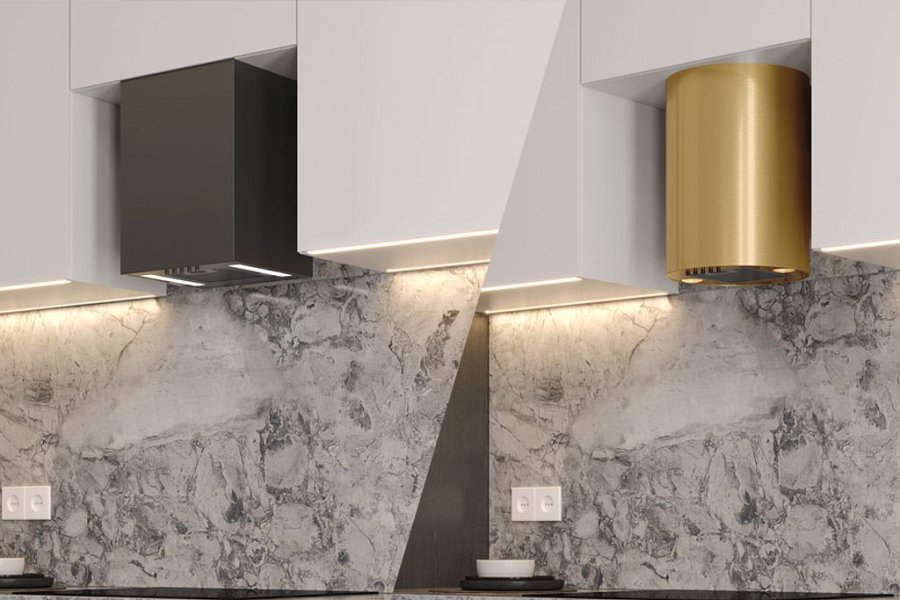 Okapy typu wkład - Hyperion 60To okapy typu wkład, które możemy zamontować w szafce kuchennej maksymalnie wykorzystując przestrzeń w kuchni.Nowym rozwiązaniem w tych modelach jest panel sterowania umieszczony na ruchomej szybie co umożliwia bardzo wygodne korzystanie z urządzenia.Modele Hyperion oferujemy z różnymi wersjami sterowania oraz parametrami.Więcej o Hyperion 60:https://maan.pl/produkt/hyperion-60/https://maan.pl/produkt/hyperion-plus-60/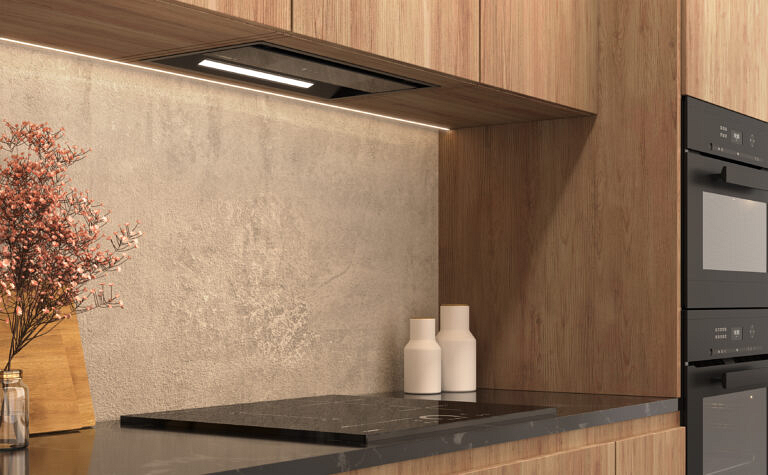 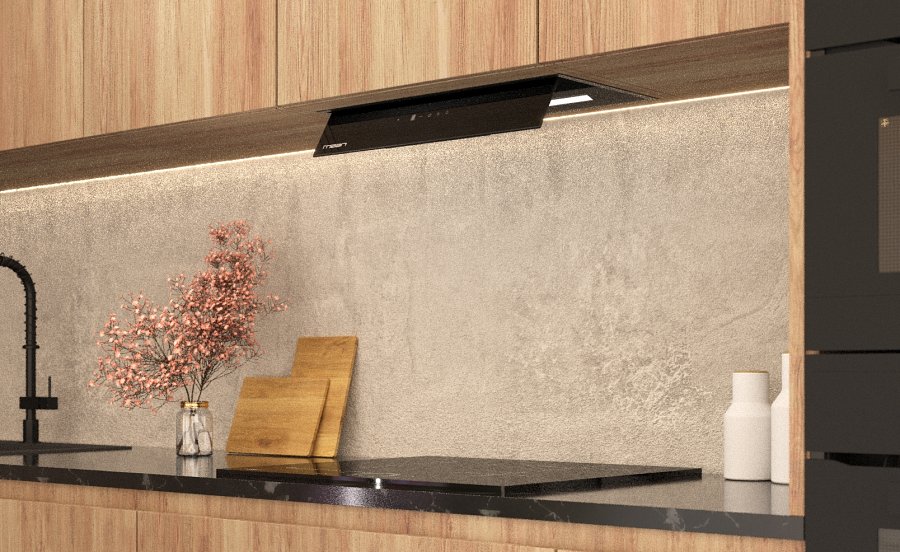 Okapy przyścienne i wyspowe typu Tuba - Elba WPB 39 i Elba WPB731Okapy typu tuba to obecnie jedna z najbardziej popularnych kategorii okapów.Firma Maan przygotowała modele przyścienne/kominowe o nowoczesnym designie oraz szerokiej palecie kolorów. Okapy są dostępne w rozmiarach 31 cm i 39 cm. Ważnym aspektem tych okapów jest też przystępna cena.Więcej o Elba WPB39 i Elba WPB731:https://maan.pl/produkt/elba-wpb-39/https://maan.pl/produkt/elba-wpb-731/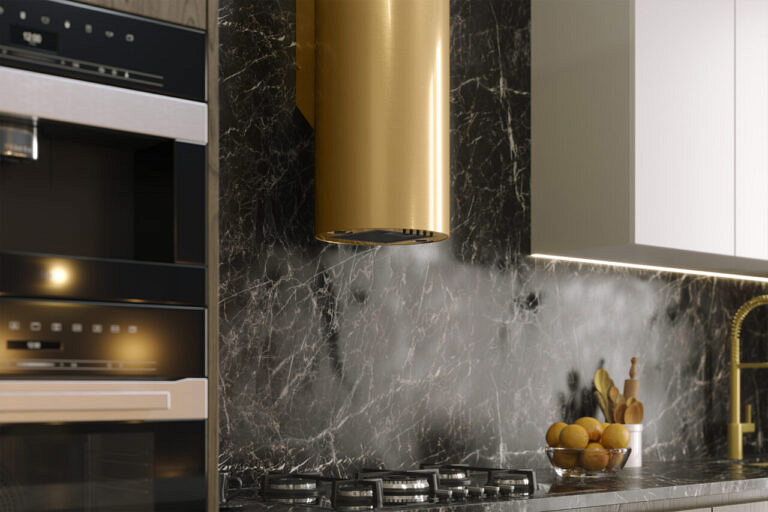 Płyta indukcyjna MaanMarka Maan wprowadziła również do oferty produktów płytę indukcyjną, która daje możliwość stworzenia nowoczesnego zestawu okapu i płyty jednej marki Maan. Płyta oprócz nieszablonowego sterowania typu slider posiada liczne funkcje które w większości zaspokoją oczekiwania każdego klienta, umożliwiając szybkie i ekonomiczne gotowanie. Więcej o płycie indukcyjnej Maan: https://maan.pl/produkt/plyta-indukcyjna/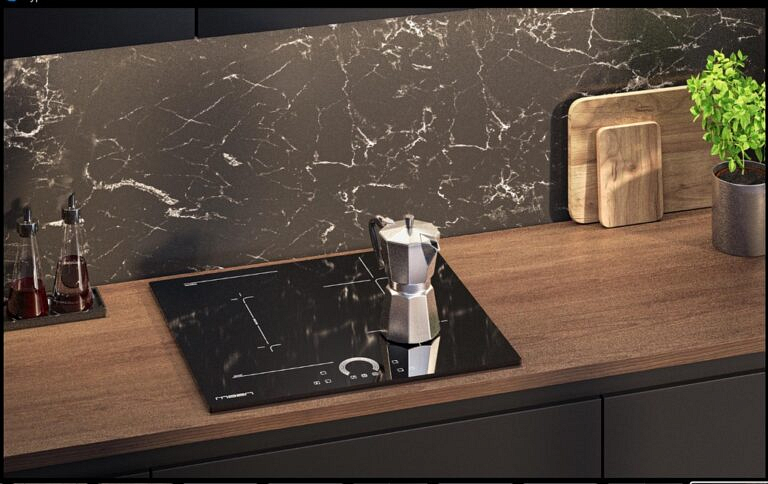 Bądź na bieżąco z nowościami marki Mann:Facebook: https://www.facebook.com/maan.okapyInstagram: https://www.instagram.com/maanokapy/ Linkedin: https://www.linkedin.com/company/maan-sp-z-o-o/ YouTube: https://www.youtube.com/@maan-okapy